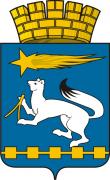 АДМИНИСТРАЦИЯ ГОРОДСКОГО ОКРУГА НИЖНЯЯ САЛДАП О С Т А Н О В Л Е Н И Е___________                                                                                                    № _____О внесении изменений в муниципальную программу «Повышение эффективности управления муниципальной собственностью городского округа Нижняя Салда до 2020 года»В соответствии с Бюджетным кодексом Российской Федерации, Градостроительным кодексом Российской Федерации, Земельным кодексом Российской Федерации, Федеральным законом от 06 октября 2003 года № 131-ФЗ «Об общих принципах организации местного самоуправления в Российской Федерации», Уставом городского округа Нижняя Салда, решением Думы городского округа Нижняя Салда от 17.08.2017 № 16/2 «О внесении изменений в решение Думы городского округа Нижняя Салда от 19.12.2016 года № 5/1              «О бюджете городского округа Нижняя Салда на 2017 год и плановый период 2018 и 2019 годов», Порядком разработки, реализации и оценки эффективности муниципальных программ городского округа Нижняя Салда, утвержденным постановлением администрации городского округа Нижняя Салда от 29.10.2013        № 1055 (с изменениями), в целях обеспечения городского округа Нижняя Салда градостроительной документацией, повышения эффективности управления муниципальной собственностью, администрация городского округа Нижняя СалдаПОСТАНОВЛЯЕТ:1. Внести в муниципальную программу «Повышение эффективности управления муниципальной собственностью городского округа Нижняя Салда до 2020 года», утвержденную постановлением администрации городского округа Нижняя Салда от 20.03.2015 № 230 (с изменениями, внесенными постановлениями администрации городского округа Нижняя Салда от 08.06.2015 № 480, 14.12.2015 № 1081, 18.08.2016 № 734, 26.09.2016 № 850, 28.12.2016 № 1185, 06.06.2017               № 421, 07.07.2017 № 494, 24.08.2017 № 662), следующие изменения:1.1. Приложение № 1 к муниципальной программе изложить в новой редакции (прилагается).2. Опубликовать настоящее постановление в газете «Городской вестник плюс» и разместить на официальном сайте городского округа Нижняя Салда.3. Контроль за исполнением настоящего постановления оставляю за собой.Глава городского округа 				                                  Е.В. Матвеева